INTERNATIONAL DAY FOR WOMEN SCIENTISTS 11TH FEBRUARY 2016Students all researched and wrote about their favourite female scientist and her discovery. 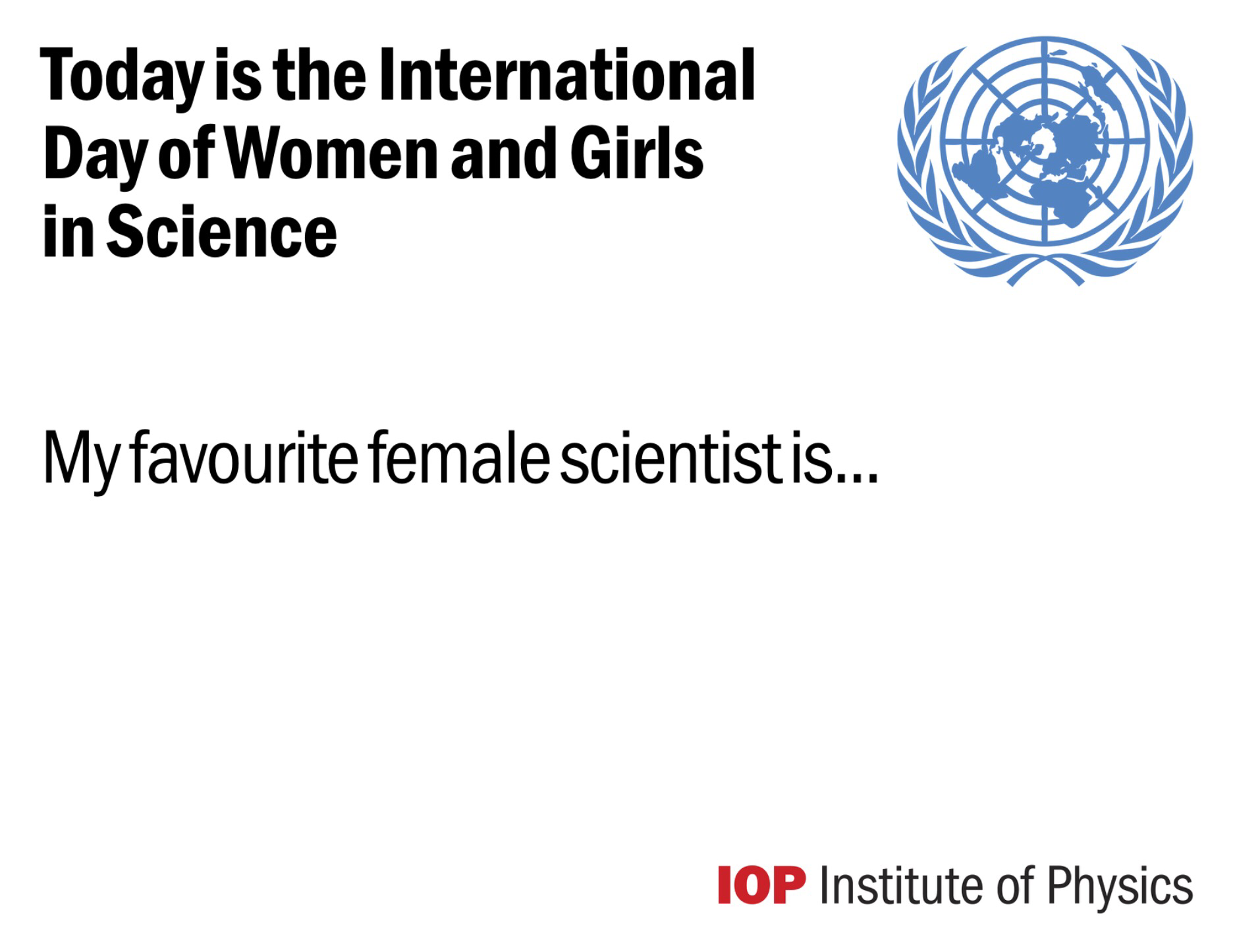 